1 Ordningsregler 
    Vi lirar schysst
    Bra kompis
    Laget före jaget
    Glasögon 

2 Ekonomi
    Vi har just nu 700:- minus utlägg för domaravgifter mm 

3 Sammandrag / Seriespel
   Öviks matcher, halva laget, OK.
   Transportkostnad, 100 sek per spelare?
   Övriga matchsammandrag spelas 2 av 3 
   Vi har inget sammandrag som vi ska ansvara för i år
    2 x 15 min, 5 mot 5 med målvakt 

4 Hjälptränare / målvaktstränare 
    Alva, Hessling, Tobbe
    Kicki Bohlin ? Under onsdags tränare 
    Bistå och hjälpa tränarna med sarg, tröst, teknik, övningar mm

5 Specialisering 
    2 till 3 månader, OK
    Det följs därefter av utvärdering, utkommunicering och nytt beslut
    Bra från 10 års ålder 
    Viktigt att barn och föräldrar säger ifrån om det inte fungerar 

6 Synpunkter
    Inte alla föräldrar svarar på kallelser 

7 Barnens föräldrakontakter 
    Fyll i kontaktuppgifter på laget.se

8 Sponsring
    Spice 
    IF 
    Sponsringsbidrag måste gå igenom Laila 

9 Inbetalningar, medlemsavgift 750 sek & lagavgift (gör en budget och dela kostnaden på antalet spelare)Viktigt att varje lagavgift medföljs av spelarnamn 
Utan inbetalning ingen licens eller försäkring 

10 Försäljning 
    Grillprodukter, till våren börjar vi med vår 1a försäljningsinsats 
    Försäljningsgrupp, Jenny Ternestål 
    Måste gå igenom Laila 

11 Overaller 
    Kan förhoppningsvis täckas av sponsring från Spice, när vi vet hur mkt vi får in av sponsring då tar vi ställning ifall vi ska köpa in overaller eller inte.

12 Matchställ 
    Vi har 3 nya spelare som vi saknar ställ. 
    Men vi har troligen en lösning för att täcka upp dessa.
    Alvas
    Alex Åkerlund 
    Samuels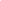 